Общество с ограниченной ответственностью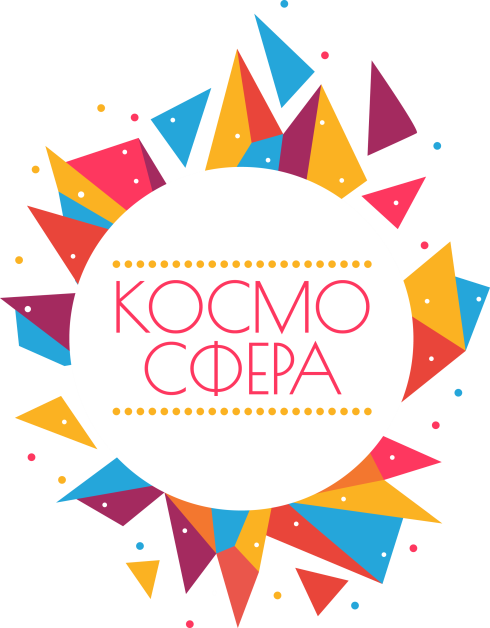 «Центр по развитию и реализации творческих проектов «Новый Горизонт».тел.8-987-526-26-23 8-927-365-96-55 e-mail:  planeta.sokrovisch@yandex.ruПОЛОЖЕНИЕо проведении городского фестивалядетского творчества “ПЛАНЕТА СОКРОВИЩ”в рамках Всероссийского фестиваля-конкурсаисполнительского мастерства "Космо-Сфера"Общие положения
1.1. Цели и задачи: содействие эстетическому воспитанию подрастающего поколения,повышение уровня танцевального мастерства воспитанников дошкольных образовательных учреждений,стимулирование творческой деятельности педагогов,обмен опытом между коллективами, руководителями и педагогами, поддержка постоянных творческих контактов между ними, их объединение в рамках фестиваля-конкурса.1.2. Дата и место проведения: 11-12 марта 2017 года, г. Пенза, МБУ «Центр культуры и досуга», ул. Ленина 11а1.3. Участники фестиваля: В фестивале принимают участие:танцевальные группы дошкольных образовательных  учреждений городатанцевальные группы детских садов, коллективы начальных классов( 1 и 2 класс включительно)подготовительные студии хореографических коллективов.
1.4. Общие условия: Конкурсные выступления организуются Оргкомитетом.Вход участников за кулисы и за 2 номера до выступления.Запрещается использовать фонограммы низкого технического уровня. При плохой фонограмме номер снимается с конкурса. Фонограмма должна быть на usb-носителе (флэшке), формат MP3.В случае необходимости Оргкомитет оставляет за собой право вносить изменения и дополнения в условия проведения конкурса.2. Условия проведения фестиваля.2.1. Обязательные требования.Каждая  танцевальная группа может представить в фестивале неограниченное количество номеров любого жанра хореографического искусства.Каждая постановка оплачивается отдельно.Продолжительность 1 номера не более 5 минут. В случае превышения указанного времени жюри останавливает фонограмму, снимает с конкурса.Во время конкурсного просмотра используется статичный свет, не разрешается использование спец.эффектов ( огонь, хлопушки, конфетти  и т.д.)2.2. Возрастные группы:3-4 года5-6 лет7-8 лет2.3. Условия и порядок оплаты:Для танцевальных групп  и коллективов организационный взнос составляет :одна постановка – 500р с человека, но не более 7000р за номервторая постановка, исполняемая той же танцевальной группой – не более 5000 рублей, третья и последующие постановки – 4000 рублей.	3. Работа жюри. Оценка выступленийВыступление участников оценивает профессиональное жюри, которое формируется оргкомитетом. Каждый коллектив оценивается как за отдельный номер в номинации, так и в целом за всю конкурсную программу.3.1. Критерии оценки:- Исполнительское мастерство (артистизм, раскрытие художественного образа).- Соответствие репертуара возрастным особенностям исполнителей.- Сценичность (музыкальность, костюм, реквизит, культура исполнения).- Оригинальность балетмейстерских решений.4.Подведение итогов и награждение:- все участники получают дипломы участников фестиваля,- все руководители  получают благодарственные письма,- все дети-участники получают памятные призы,- Учреждены «Специальные» призы:За целостность образаЗа лучший костюмЗа лучшую балетмейстерскую работуЗа лучшее музыкальное сопровождениеЗа лучшую хореографиюЗа лучшую актерскую игруОбъявление итогов, награждение и Гала-концерт проходят согласно программефестиваля-конкурсаДля участия в конкурсе необходимо: предоставить в Оргкомитет заявку по форме в электронном виде (смотри приложение)Срок подачи заявок не позднее 04 марта 2017г. по адресу planeta.sokrovisch@yandex.ruНа каждый номер подается отдельная заявка!После получения заявки оргкомитет подтвердит принятие вашей заявки и сообщит способы оплаты для физических и юридических лиц.Возможна оплата наличными в день регистрации.Оплата производиться только после подтверждения принятия вашей заявки!Оргкомитет Всероссийского фестиваля-конкурса исполнительского мастерства «Космо-Сфера»,Фестиваля детского творчества «ПЛАНЕТА СОКРОВИЩ»ООО «Центр по развитию и реализации творческих проектов «НОВЫЙ ГОРИЗОНТ» г. Пенза, ул.проезд Пятый Виноградный, д.8ОГРН 1175835000417ИНН   5835121727Контакты:тел. 8-987-526-26-23тел. 8-927-365-96-55 ЖЕЛАЕМ ВСЕМ УДАЧИ!!!Анкета- заявка на участие в городском фестивале детского творчества«ПЛАНЕТА СОКРОВИЩ»в рамках Всероссийского фестиваля-конкурса исполнительского мастерства «Космо-Сфера».Базовое учреждение_________________________________________________Адрес, эл.почта_____________________________________________________3.  Контактные телефоны _______________________________________________4. Название коллектива/танцевальной группы_____________________________________________________________________5. Ф.И.О. руководителя, педагогов    ______________________________________________________________________________6.Возрастная категория   ________________________________________________7.Количество участников________________________________________________8.Название постановки __________________________________________________9.Хронометраж________________________________________________________